Handout #1: 
First Impressions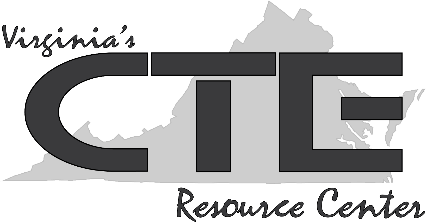 Positive Behaviors			    Negative BehaviorsIt can be argued that it is unfair to judge a person according to brief impressions; that may be true. However, when an employer has dozens of applicants for a job, he/she must cut that number down in order to move forward with the hiring process. Below is a list of behaviors and/or impressions that detract from a person’s employability. Next to each, explain why an employer might want to avoid a person who represents him/herself in this way.Applicant wears dark sunglasses to the interview.  _________________________________________________________Applicant fails to make eye contact with the interviewer. ___________________________________________________Applicant’s fingernails are dirty and in need of clipping. _____________________________________________________Applicant is wearing very heavy perfume to the interview. __________________________________________________Applicant crosses arms across chest during entire interview. _________________________________________________